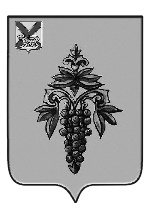 ДУМА ЧУГУЕВСКОГО МУНИЦИПАЛЬНОГО ОКРУГА Р  Е  Ш  Е  Н  И  ЕОб утверждении программы (прогнозного плана) приватизации муниципального имущества Чугуевского муниципального округа на 2024 годПринято Думой Чугуевского муниципального округа_______________ 2024 годаВ соответствии со статьей 51 Федерального закона Российской Федерации от 06 октября 2003 года № 131-ФЗ «Об общих принципах организации местного самоуправления в Российской Федерации», руководствуясь Федеральным законом Российской Федерации от 21 декабря 2001 года № 178-ФЗ «О приватизации государственного и муниципального имущества», Положением о порядке и условиях приватизации  муниципального имущества Чугуевского муниципального округа, утвержденным решением Думы Чугуевского муниципального округа от 01 февраля 2021 года № 152 – НПА, Уставом Чугуевского муниципального округаСтатья 1. Утвердить программу (прогнозный план) приватизации муниципального имущества Чугуевского муниципального округа на 2024 год (Приложение 1).Утвердить прилагаемый перечень приватизируемого муниципального имущества Чугуевского муниципального округа на 2024год (Приложение 2).Статья 2. Настоящее решение вступает в силу со дня официального опубликования.Глава Чугуевского муниципального округа                                                                   Р.Ю. Деменев«___»_________2024г.№__________- НПАПриложение 1 к решению Думы Чугуевского муниципального округа от  ___________ 2024 г. № ______-НПАПрограмма (прогнозный план) приватизации муниципального имущества Чугуевского муниципального округа на 2024 год1. Основные положения1.1. Приватизация муниципального имущества Чугуевского муниципального округа является неотъемлемой частью процесса управления муниципальными ресурсами в современных условиях формирования политики округа в части развития экономики округа, а также одной из форм участия органов местного самоуправления Чугуевского муниципального округа в гражданско-правовых отношениях.1.2. Отчуждение имущества, находящегося в хозяйственном ведении муниципальных предприятий, объявленных в установленном порядке несостоятельными (банкротами), осуществляется в соответствии с законодательством о несостоятельности (банкротстве) предприятий.2. Цели и задачи2.1. Основными целями приватизации муниципального имущества Чугуевского муниципального округа на 2024 год являются:а) снижение издержек бюджета Чугуевского муниципального округа на содержание объектов муниципальной собственности;б) пополнение доходной части бюджета Чугуевского муниципального округа за счет средств от приватизации муниципального имущества, являющегося собственностью Чугуевского муниципального округа;в) содействие развитию предпринимательской деятельности на территории Чугуевского муниципального округа.2.2. Задачами программы являются повышение эффективности управления имуществом Чугуевского муниципального округа, обеспечение поступления дополнительных средств в муниципальный бюджет и оптимизация структуры собственности Чугуевского муниципального округа за счет приватизации имущества, не используемого для осуществления полномочий органов местного самоуправления.К приватизации предложено имущество казны Чугуевского муниципального округа, не обеспечивающее выполнение функций органов местного самоуправление (Приложение 2).Приватизация объектов будет производиться по рыночной стоимости, определенной в соответствии с законодательством Российской Федерации.Ожидаемые поступления в бюджет Чугуевского муниципального округа от приватизации муниципального имущества в 2024 году – 1 155 192,00 рублей.В ходе приватизации в перечень подлежащего приватизации имущества могут вноситься дополнения, изменения по составу имущества. Изменения и дополнения в установленном порядке утверждаются Думой Чугуевского муниципального округа.